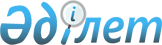 Об организации призыва на срочную воинскую службу на территории Аккайынского района в апреле-июне и октябре-декабре 2010 года
					
			Утративший силу
			
			
		
					Постановление акимата Аккайынского района Северо-Казахстанской области от 16 апреля 2010 года N 69. Зарегистрировано Управлением юстиции Аккайынского района Северо-Казахстанской области 4 мая 2010 года N 13-2-116. Утратило силу - постановлением акимата Аккайынского района Северо-Казахстанской области от 25 марта 2011 года N 78

      Сноска. Утратило силу - постановлением акимата Аккайынского района Северо-Казахстанской области от 25.03.2011 N 78      В соответствии с подпунктом 8) пункта 1 статьи 31 Закона Республики Казахстан от 23 января 2001 года № 148 «О местном государственном управлении и самоуправлении в Республике Казахстан», пунктом 3 статьи 19, пунктом 1 статьи 23, статьей 44 Закона Республики Казахстан от 8 июля 2005 года № 74 «О воинской обязанности и воинской службе», на основании Указа Президента Республики Казахстан от 29 марта 2010 года № 960 «Об увольнении в запас военнослужащих срочной воинской службы, выслуживших установленный срок воинской службы, и очередном призыве граждан Республики Казахстан на срочную воинскую службу в апреле–июне и октябре-декабре 2010 года», постановлений Правительства Республики Казахстан от 30 июня 2006 года № 623 «Об утверждении Правил организации и проведения призыва граждан на воинскую службу» и от 15 апреля 2010 года № 313 «О реализации Указа Президента Республики Казахстан от 29 марта 2010 года № 960 «Об увольнении в запас военнослужащих срочной воинской службы, выслуживших установленный срок воинской службы, и очередном призыве граждан Республики Казахстан на срочную воинскую службу в апреле–июне и октябре-декабре 2010 года», акимат района

ПОСТАНОВЛЯЕТ:



      1. Организовать и обеспечить призыв на срочную воинскую службу в апреле-июне, октябре-декабре 2010 года граждан Республики Казахстан мужского пола в возрасте от восемнадцати до двадцати семи лет, не имеющих права на отсрочку или освобождение от призыва, а также граждан, отчисленных из учебных заведений, не достигших двадцати семи лет и не выслуживших установленные сроки воинской службы по призыву, в количестве, необходимом для комплектования Вооруженных Сил Республики Казахстан, Внутренних войск Министерства внутренних дел Республики Казахстан, Комитета национальной безопасности Республики Казахстан, Республиканской гвардии Республики Казахстан, Министерства по чрезвычайным ситуациям Республики Казахстан.



      2. Для проведения призыва создать районную призывную комиссию в составе согласно приложению.



      3. Акимам сельских округов обеспечить доставку призывников для прохождения медицинского освидетельствования и отправку для прохождения воинской службы.



      4. Рекомендовать коммунальному государственному казенному предприятию «Аккайынская центральная районная больница акимата Северо-Казахстанской области Министерства здравоохранения Республики Казахстан» (по согласованию) для прохождения медицинского освидетельствования граждан, направленных призывной комиссией:

      предусмотреть места: в терапевтическом отделении – 10 мест, в хирургическом отделении – 4 места;

      укомплектовать комиссию опытными врачами-специалистами, медицинским персоналом, а также обеспечить имуществом и инструментарием;

      обеспечить бесперебойную работу рентген-кабинета, кабинета функциональной диагностики, лаборатории сдачи анализов.



      5. Государственному учреждению «Аккайынский районный отдел финансов» обеспечить своевременное финансирование расходов на мероприятия по призыву граждан на срочную воинскую службу за счет средств местного бюджета в пределах ассигнований, выделенных на эти цели.



      6. Руководителю аппарата акима района на время проведения призыва для материально–технического обеспечения призыва принять на работу 2 штатные единицы технических работников (делопроизводителей), обеспечить аренду транспорта для перевозки призывников.



      7. Рекомендовать государственному учреждению «Отдел по делам обороны Аккайынского района Северо-Казахстанской области» (по согласованию) обеспечить доставку призывников на областной сборный пункт для отправки в Вооруженные Силы Республики Казахстан.



      8. Признать утратившим силу постановление акимата Аккайынского района от 3 апреля 2009 года № 57 «Об организации призыва на срочную воинскую службу на территории Аккайынского района в апреле-июне и октябре-декабре 2009 года» (зарегистрировано в региональном разделе Реестра государственной регистрации нормативных правовых актов за № 13-2-97 и опубликовано 7 мая 2009 года в газетах «Аққайың» № 13 и «Колос» № 18).



      9. Контроль за исполнением настоящего постановления возложить на заместителя акима района Нәси С.Қ.



      10. Настоящее постановление вводится в действие со дня первого официального опубликования в средствах массовой информации.      Аким Аккайынского района                         Р. Елубаев

Приложение

к постановлению акимата

Аккайынского района

от 16 апреля 2010 года № 69 СОСТАВ

районной призывной комиссии      Сноска. Приложение 1 с изменениями, внесенными постановлением акимата Аккайынского района Северо-Казахстанской области от 31.08.2010 N 170 Резервный состав членов комиссии
					© 2012. РГП на ПХВ «Институт законодательства и правовой информации Республики Казахстан» Министерства юстиции Республики Казахстан
				СОГЛАСОВАНОДатаПодписьФ.И.О.Главный врач коммунального государственного казенного предприятия «Аккайынская центральная районная больница» акимата Северо-Казахстанской области Министерства здравоохранения Республики КазахстанКусемисов Т.С.Начальник государственного учреждения «Отдел внутренних дел Аккайынского района Департамента внутренних дел Северо-Казахстанской области»Мартынюк П.В.Начальник государственного учреждения «Отдел по делам обороны Аккайынского района Северо-

Казахстанской области»Баймуканов М.Б.Гриб Виталий Владимировичначальник государственного учреждения «Отдел по делам обороны Аккайынского района Северо-Казахстанской области», председатель комиссии (по согласованию)Скрипко Владимир Михайловичглавный специалист по оперативным вопросам, чрезвычайным ситуациям и гражданской обороне государственного учреждения «Аппарат акима Аккайынского района», заместитель председателя комиссииЧлены комиссии:
Джумагулов Куаныш Госмановичзаместитель по воспитательной и кадровой работе начальника государственного учреждения «Отдел внутренних дел Аккайынского района Департамента внутренних дел Северо-Казахстанской области» (по согласованию)Кунанбаева Кайныл Шахимовнаврач-терапевт коммунального государственного казенного предприятия «Аккайынская центральная районная больница» акимата Северо-Казахстанской области Министерства здравоохранения Республики Казахстан, председатель медицинской комиссии (по согласованию)Байбатырова Айнаш Нурлановнамедицинская сестра коммунального государственного казенного предприятия «Аккайынская центральная районная больница» акимата Северо-Казахстанской области Министерства здравоохранения Республики Казахстан секретарь комиссии (по согласованию)Кишман Сергей Николаевичначальник отделения набора военнослужащих по контракту и призыва государственного учреждения «Отдел по делам обороны Аккайынского района Северо-Казахстанской области», председатель комиссии (по согласованию)Нәси Сырым Қажымұратұлызаместитель акима района, заместитель председателяЧлены комиссии:
Жумагулов Серик Жакуповичзаместитель по службе начальника государственного учреждения «Отдел внутренних дел Аккайынского района Департамента внутренних дел Северо-Казахстанской области» (по согласованию)Ташмагамбетова Калымкас Елюбаевназаместитель главного врача коммунального государственного казенного предприятия «Аккайынская центральная районная больница» акимата Северо-Казахстанской области Министерства здравоохранения Республики Казахстан, председатель медицинской комиссии (по согласованию)Илишева кульжан Нургалиевнамедицинская сестра коммунального государственного казенного предприятия «Аккайынская центральная районная больница» акимата Северо-Казахстанской области Министерства здравоохранения Республики Казахстан, секретарь комиссии (по согласованию)